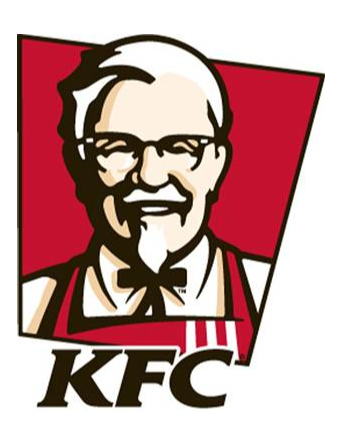 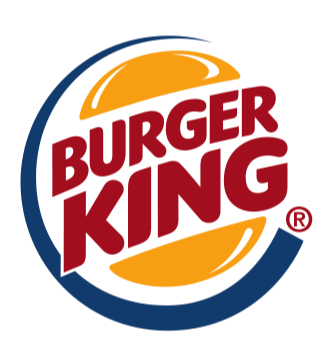 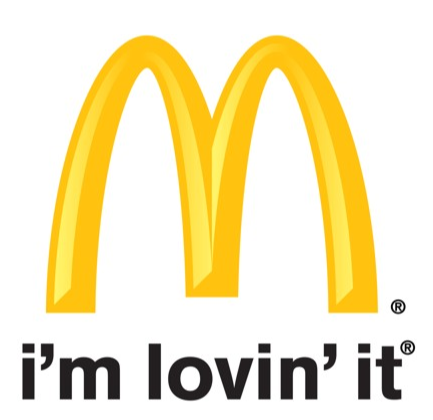 MenWomenChildren